Light and Surfaces - DemonstrationQuestionWhat happens to light when you shine it through different surfaces (water, milky water, and a solid cup)?Hypothesis - make a hypothesis about the following:I think that in the water the light will . . .I think that in the milky water the light will . . .I think that in the solid cup the light will . . .Materialsclear containerwaterflashlightmilksolid cupdark colored surface (notebook or binder)ProcedureFirst, stand the dark colored surface up on one side of the clear container containing water and shine the flashlight through the side of the cup so that the beam would hit the binder. Record your observations.Next, add a small amount of milk to the water and shine the flashlight through the side of the cup so that the beam would hit the binder. Record your observations.Now, stand the dark colored surface up on one side of the solid cup (you do not need to put any liquid in the solid cup) and shine the flashlight through the side of the cup so that the beam would hit the binder. Record your observations.ConclusionWhen light passes through an object we say that it is transparent. Which of the cups was transparent?When only some light can pass through an object we say that it is translucent. Which of the cups was translucent?When all light is blocked we say the object is opaque. Which of the cups was opaque? How you see colourWhite Light	White light is composed of ________________________________________________.The colours are: This was discovered by Sir Isaac Newton 1672. He used a glass prism to separate and study light.Colour of Objects	The colour of an object depends on two things:1.2.1. Opaque Objects & ReflectionThe colour of an opaque object, that is not emitting its own light, is the colour of the light that is _____________________.  All of the other colours are being ___________________.Example:Given the objects below; state which colours are being REFLECTED and which are being ABSORBED.Reflection:  Draw a diagram for a Blue Shirt.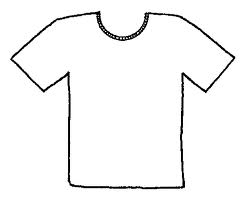 BLACK VS WHITEOn the hottest day of the summer you and a friend are going to Canada’s wonderland. You wear a black shirt and he wears a white shirt.  Who’s shirt will be hotter by noon? Transparent and Translucent Objects & TransmissionThe colour of a transparent or translucent object or filter is the colour of the light it is ____________________ (allows through).  All of the other colours are being ___________________________.Example:Given the objects below; state which colours are being TRANSMITTED and which are being ABSORBED.Transmission:  Draw a diagram for a CYAN piece of glass.•Filters can be used to “________________” out different colours of light, since the colour of the filter only _________________ that colour or the primary colours of light that make that colour.2. Colours of Objects in Different Colours of LightTransparentTranslucentOpaqueObjects ColourColour ReflectedColours AbsorbedRed BookGreen PantsWhite Hat Transparent Objects ColourColour TRANSMITTEDColours ABSORBEDRED filterGREEN filterBLUE filterMAGENTA filterObjectColour of lightColour object seems to beRed socksRedRedRed socksBlueBlackRed socksGreenBlackBlue teddyRedBlackBlue teddyBlueBlue teddyGreenGreen camelRedGreen camelBlueGreen camelGreenMagenta bookRedMagenta bookBlueMagenta bookGreen